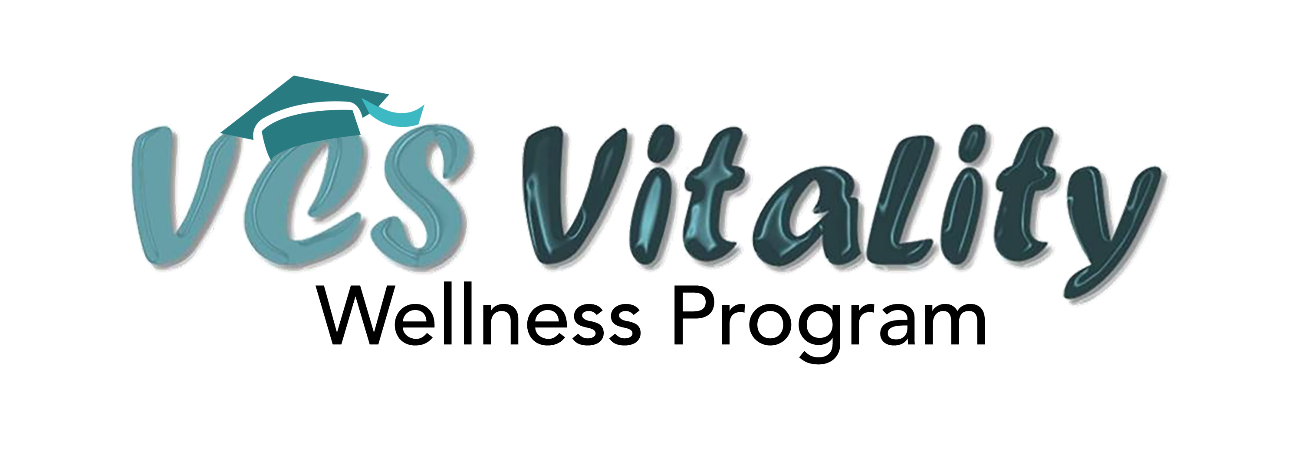 Additional Wellness Funds/Prize Request 2021-2022Wellness Champion:  ____  ____School or Department Site: ____  _____Date: ___  ___       Check One:       Fall Semester      Spring SemesterActivity Details:Name of activity: ___  ___Date of event: ___  ____	Explanation of activity:   Request for (check which applies):  Additional Funds      Additional PrizesHow much money needed :   ___  __Prizes need – complete belowHow will the money and/or prizes be used: Completed form due to Wellness Coordinator at least 3 weeks before event.  
Email form to Carla Cosio at ccosio@fhcp.com or cccosio1@volusia.k12.fl.us ********************************** Office Use Only ***************************************Date request received: ___ ___       Current Fund Balance: ___ ___     Current Prize Balance: ___ ___Request approved by: __ ___     Date: __ ___Reason Request not approved:  WC notified ___ ___Prizes delivered via (if applicable):   Wellness Liaison       Interoffice mail          Date __Prize ItemHow ManyPrize ItemHow ManyCooling TowelsReusable Shopping BagGym BagTumblerStackable Lunch SetUmbrellaWellness T-shirtS    M  L  XL  2XLS    M  L  XL  2XLS    M  L  XL  2XLS    M  L  XL  2XL